PEDAGOGISK BLIKK AUGUST SONJA HENIE - 2023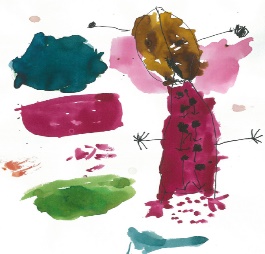 Mvh Sonja HenieEvaluering fra august 2023Månedens mål:Trygghet, tilhørighet og trivsel i en forutsigbar hverdag.Hei alle sammen!August betyr nytt barnehage år, nye barn, andre rutiner for noen av barna og ukeplan. Etter hvert starter vi opp med Førskolegruppe og 3-4 års gruppe, ja ganske mye nytt!Og målet er jo klart at alle barna skal føle seg velkommen og trygge i barnehagen. Selv de barna som har vært på samme avdeling i en god stund, kan synes at det er vanskelig å komme tilbake etter en lang ferie, mens andre gleder seg!Den første uken lot vi barna kjenne litt på det å komme tilbake, finne sin plass, leke med venner de har savnet og bli kjent med nye.Etter hvert som de fleste barna er tilbake og de nye barna begynner å kjenne på en trygghet, delte vi oss i to barnegrupper, Hjerter og Stjerner. Det er viktig for barna å bli kjent med faste normer/regler for barnegruppen.Etablere faste aktiviteter og rutiner.Danne trygge lekegrupper i samspill med aktive voksne.Felles fortellinger/bøker som gir næring til rollelek.Barna blir tatt imot på avdelingen på morgenen, og det er lagt frem rolige aktiviteter. Når det nærmer seg frokost, vasker de hender, før de setter seg til bords. Det hender at noen sier: «eg har spist hjemma!» selv om de ikke har det. Da foreslår vi at de kan ta et glass vann eller melk, og når de først er inne på frokost buffeen, tar de gjerne en halv skive, noe frukt eller litt grøt i tillegg.Når tiden nærmer seg samling, får barna beskjed i god tid at snart er det rydde tid, vi viser til klokken på veggen, om den lange og korte viseren … og de rydder.Så er det samling hvor vi først finner ut hvem som er her, og sender hjerte til de som ikke er her.Vi synger velkommen sang, navnesang og en avslutningssang. Vi snakker om dagsplan og hva de ulike gruppene skal gjøre i dag. Vi forteller eventyr.Og vi har gode samtaler gjennom hele dagen, lytter og er oppmerksomme.En dag undret en jente seg over hvordan det første barnet ble født, når det ikke var mennesker på jorda? Et fantastisk godt spørsmål!Vel, vi begynte med jordkloden, så kom det noe hav, trær, insekter, blomster og dinosaurer, og ja alle vet jo hva som hendte med dem!Og det oppsto primater, menneskeaper og til slutt mennesker. Det ble googlet og vist noen bilder av våre forfedre, og ei jente ble litt bekymret og spurte om mamma så slik ut før i tida, og flere barn fulgte opp det samme spørsmålet.Nei da, kunne jeg trygt forsikre dem om, dette var veeeeldig lenge siden, millioner av år siden, lenge før både besteforeldre og oldeforeldre ble født, veldig lenge siden.Så spurte en oppvakt liten gutt, men Bente, du så sånn ut, før i tidå? Et barn kunne fortelle at han hadde vært oppe på selve taket til barnehagen, og der hadde han oversikt over hele verden, ja han kunne se helt hjem til der han og familien bodde! Et annet barn kunne fortelle at han hadde et lite romskip på taket, hvor han og pappaen dro til verdensrommet, en gang iblant.Et barn hadde vært på fisketur med bestefar, og fant en rotte i magen på fisken, og det er faktisk helt sant!Og slik har vi det i barnehagen hver dag, gode, undrende og rare samtaler.Vi fordyper oss i eventyrene Til Huttetuenes land og Gullhår og de tre bjørnene, og barna får uttrykke sine inntrykk på ulike måter, gjennom tegning, maling, musikk og rollespill. Vi har vært på tur i nærområdet, plukket bringebær og bjørnebær. I barnehagen plukkes det aronia bær nesten hver dag, barna suger i seg saften og spytter ut bærene, så dersom dere henter et barn hjem med blå farge over halve seg, er det aronia, som for øvrig et veldig sundt bær, med masse antioksidanter Vi har vært innom Vår energi arena Sørmarka, og booket tid til buldreveggen.Det har vært masse sommer aktiviteter der i sommer, som nå er i ferd med å ryddes bort, men da vi kom inn til hallen en dag, var det bare vår avdeling og vi hadde hele stedet for oss selv!  Barna klatret og løp på den store madrassen, og ble nysgjerrige på noen sommer aktiviteter som ennå ikke var ryddet bort, ja dette var gøy! Så stort område, og bare oss! Så kom det en ansatt fra Arena mot oss, og jeg tenkte at nå har vi kanskje tatt litt stor plass her … men hun ville bare låne ut golf køller og golf baller til mini golf, hun sa vi kunne låne to fotballer og barna fikk lov til å teste ut en stor «trø bil» Dette var gøy! 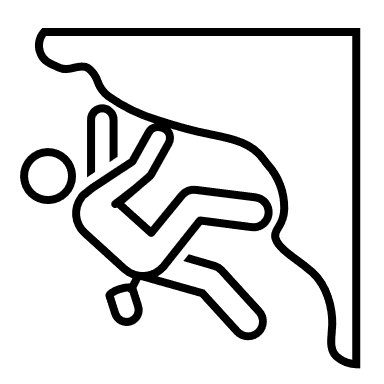 FørskolegruppaVi starter opp med førskolegruppa i uke 37.Førskolegruppa blir på torsdag og fredag, med Evelyn og Bente.Vi jobber med SELMA.Trampoline hefte.Turdag, husbesøk og museumsbesøk.SELMA:Forskere og barnehageansatte som deltar i SELMA samarbeider for å utvikle en pedagogisk praksis for å fremme sosial og emosjonell utvikling og livsmestring i barnehagen. De fem kjerneområdene i SELMA er hentet fra Rammeplan for barnehagen: samspill, engasjement, livsglede, mestring og anerkjennelse.Trampoline Aktivitetshefte:I aktivitetsheftet kan barna bli kjent med elefanten Trampoline og vennen Rotta i ulike situasjoner, som på torget, ved frokostbordet og på tur i skogen.Heftet er inndelt i temaer basert på fagområdene fra rammeplanen, hvor det legges vekt på lek og læring, undring og refleksjon, språkstimulering og begrepsforståelse. Med flotte illustrasjoner og engasjerende oppgaver håper vi å bidra til å gi de eldste barna i barnehagen et godt grunnlag.  Turdag, husbesøk og museumsbesøk.Vi starter opp med husbesøk i uke 37, hvor barna finner veien hjem til huset sitt på egenhånd (med litt assistanse fra en voksen). Vi førsøker å kartlegge litt om det er noen som bor nær hverandre, slik at vi kan besøke to hus samtidig. Vi kommer til å besøke noe museum gjennom barnehageåret, og Oljemuseum er allerede en klar favoritt.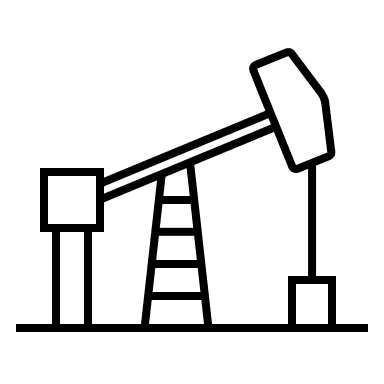 Månedens mål – SeptemberTrygghet, tilhørighet og trivsel i en forutsigbar hverdag.Vi legger til rette for trygge og nære relasjoner.Barna skal føle seg trygge når de kommer om morgenen og kjenne på følelsen av at det er noen som venter på dem og er glad for å se de.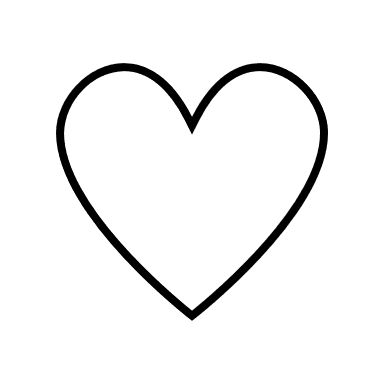 Samlingsstundene:Samling kl 0910Hjerter: samling på Sonja HenieStjerner: samling på KunnskapsrommetLeken:Leken har en sentral plass i barnehagen, og det skal gis tid, rom og lekemateriale for å inspirere til ulike typer lek.Vi har stort fokus på rommet, rommet skal innby til ulike typer lek, og rommet vil derfor være i endringDet er viktig å bidra til at barna får felles erfaringer som grunnlag for lek.Tur:Gjøre seg kjent i nærområdet, Sørmarka, Vannassen.Bli kjent med tur regler og enkle trafikk regler.Besøke Vår energi Arena Sørmarka.Praktiske ting:Merke klær og sko.Gi beskjed om barnet er syk, har fri eller kommer etter 930.Viktige datoer: